Tarih: …………….Göyeli Belediyesi,					  ELDE BULUNAN İŞLERE AİT BEYANNAME VE EKİNDEKİ SÖZLEŞMELERİhale Kayıt No     :İhalenin Konusu : Ticari Ünvan       :1.( ihale Tarihi ) tarihi itibariyle Kamu İhale yasasının 4(1) maddesinde belirtilen İhale Makamlarının İhale Değerlendirme Komisyonları aracılığı ile alınmış (ek iş dahil) ve henüz tamamlanmamış ve devam eden (geçici kabulü yapılmayan) işlerin dökümü aşağıda sunulmaktadır.Yeterli yerin olmaması halinde birden fazla sayfa kullanılacaktır.Yasal temsilcisinin                       İmzası: ..................Adı – Soyadı: ......................                                                                       Makamı: ...................( mühür )	ÖNEMLİ NOT: Elinde iş olduğu halde bildirimde bulunmayan, yanlış veya eksik bildirimde bulunan isteklilerin teklifleri değerlendirilirken bu kritere puan verilmez. Ayrıca, yukarıda belirtilen durumun tespit edilmesi halinde, 20/2016 sayılı Kamu İhale Yasasının 13’üncü maddesine göre Merkezi İhale Komisyonu tarafından 1(bir) yıldan az olmamak üzere 2(iki) yıla kadar 20/2016 sayılı Kamu İhale Yasası kapsamındaki ihalelere katılmaktan yasaklama kararı verilir.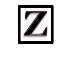 Yukardaki Listedeki İşlerin Sözleşmeleri Ek de sunulmalıdır.  1. Devam Eden ( Geçici Kabulü Yapılmamış) İşler1. Devam Eden ( Geçici Kabulü Yapılmamış) İşler1. Devam Eden ( Geçici Kabulü Yapılmamış) İşler1. Devam Eden ( Geçici Kabulü Yapılmamış) İşler1. Devam Eden ( Geçici Kabulü Yapılmamış) İşlerS.Noİsin Kısaca Tanımıİhale No.Sözleşme  TarihiTL  Karşılık(KDV Hariç)1234